Publicado en  el 12/08/2016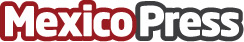 WhatsApp ya tiene su buzón de voz en iOSSi formas parte de la comunidad beta de WhatsApp en iPhone, te darás cuenta que ahora tienes la opción de Buzón de voz, por lo que ya puedes dejar mensajes en caso de que no te contestenDatos de contacto:Nota de prensa publicada en: https://www.mexicopress.com.mx/whatsapp-ya-tiene-su-buzon-de-voz-en-ios Categorías: Entretenimiento http://www.mexicopress.com.mx